Lancaster Seventh-Day Adventist ChurchA House of Prayer for All People  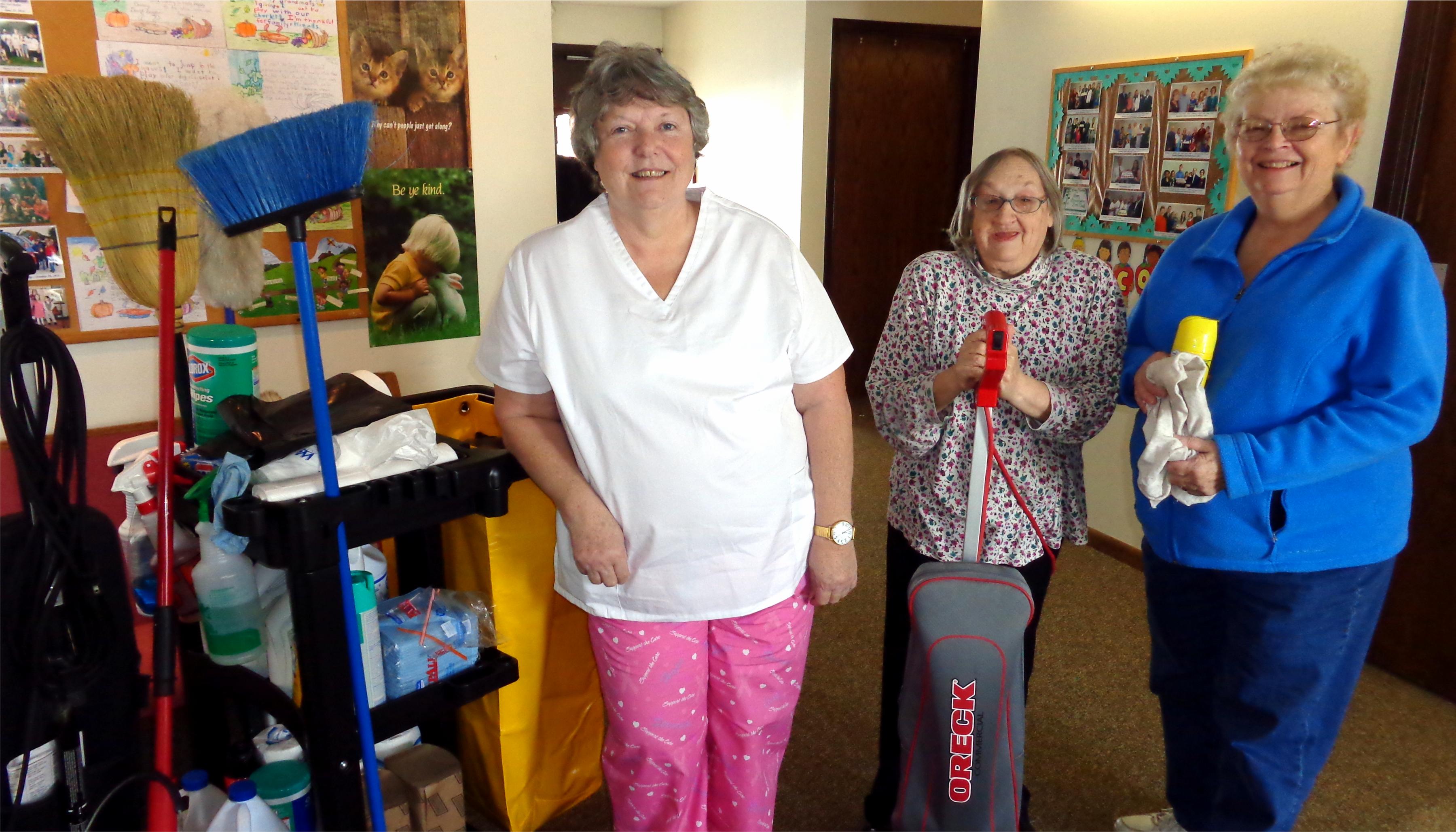 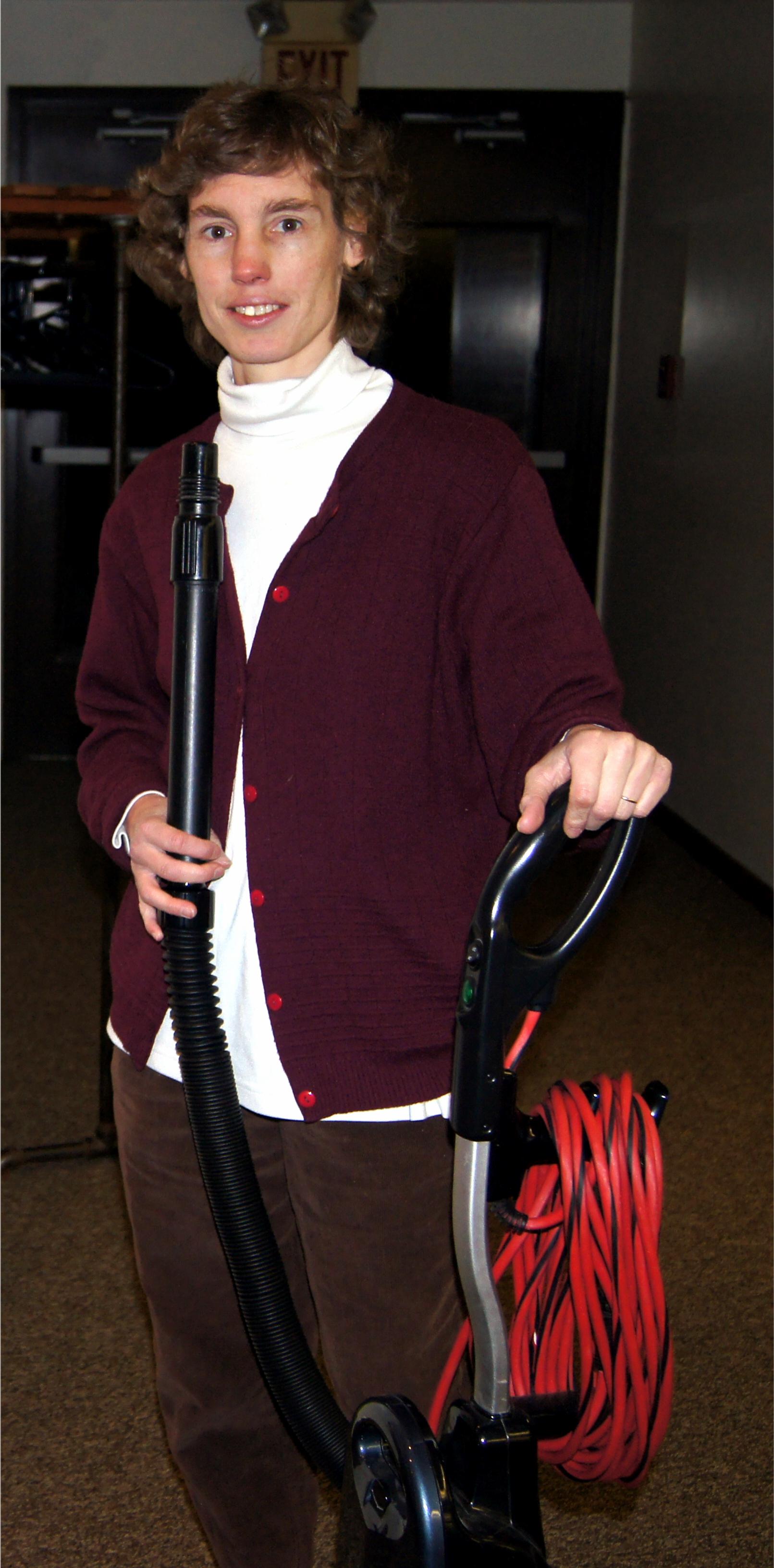  Nadean,   Linda,   Sandy,   Connie Church Cleaning Crew  –  2014